PREFEITURA MUNICIPAL DE UPANEMA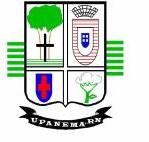 Demonstrativo Simplificado do Relatório Resumido de Execução Orçamentária	Exercício: 2019RECEITASBimestre: 6/2019BALANÇO ORÇAMENTÁRIO	Até o BimestreRREO - Anexo 14 (LRF, Art. 48)DESPESASDotação Inicial	51.450.000,00Créditos Adicionais	0,00Dotação Atualizada	51.450.000,00Despesas Empenhadas	44.176.278,06Despesas Liquidadas	44.095.291,06Despesas Pagas	43.939.680,27Superávit Orçamentário	81.500,93DESPESAS POR FUNÇÃO/SUBFUNÇÃO	Até o BimestreDespesas Empenhadas	44.176.278,06Despesas Liquidadas	44.095.291,06RECEITA CORRENTE LÍQUIDA - RCL	Até o BimestreReceita Corrente Líquida	43.315.322,85RECEITAS E DESPESAS DOS REGIMES DE PREVIDÊNCIA	Até o BimestreRegime Próprio de Previdência dos ServidoresReceitas Previdenciárias Realizada (IV)	0,00Despesas Previdenciárias Liquidadas (V)	0,00Resultado Previdenciário (VI) = (IV-V)	0,00RESULTADO NOMINAL E PRIMÁRIOMeta Fixada no Anexo de Metas Fiscais da LDO(a)Resultado Apurado Até o Bimestre(b)% em Relação à Meta(b/a)Resultado Nominal	-179.685,80	-1.818.366,94	0,00Resultado Primário	581.199,15	-2.385.940,66	-410,52RESTOS A PAGAR POR PODER E MINISTÉRIO PÚBLICORESTOS A PAGAR PROCESSADOSInscrição		Cancelamento Até o BimestrePagamento Até o BimestreSaldo a PagarRECEITAS DE OPERAÇÕES DE CRÉDITO E DESPESAS DE CAPITAL	Valor Apurado até o Bimestre	Saldo não realizadoReceita de Operação de Crédito	0,00	0,00Despesa de Capital Líquida	0,00	0,00PROJEÇÃO ATUARIAL DOS REGIMES DE PREVIDÊNCIA	Exercício	10º Exercício	20º Exercício	35º ExercícioRegime Próprio de Previdência dos ServidoresRECEITA DA ALIENAÇÃO DE ATIVO E APLICAÇÃO DOS RECURSOS	Valor Apurado até o Bimestre	Saldo a RealizarReceita de Capital Resultante da Alienação de Ativos	0,00	0,00Aplicação dos Recursos da Alienação de Ativos	0,00	0,00Limites Constitucionais AnuaisDESPESAS COM AÇÕES E SERVIÇOS PÚBLICOS DE SAÚDE	Valor ApuradoAté o Bimestre		% Mínimo a Aplicar no Exercício% Aplicado Até o BimestreDespesas com Ações e Serviços Públicos de Saúde executadas com Recursos de impostos	3.592.698,99	15,00	16,39DESPESAS COM CARÁTER CONTINUADO DERIVADOS DE PP	Valor Apurado no Exercício CorrenteTotal das Despesas / RCL (%)	0,00* Dedução IRRF Retido na fonte de acordo com decisão 720/2017-TCE (594.007,14)Previsão Inicial51.450.000,00Previsão Atualizada51.450.000,00Receitas Realizadas44.176.791,99Déficit Orçamentário0,00Saldos de Exercícios Anteriores (Utilizados para Créditos Adicionais)0,00Poder Executivo619.604,42431,30463.562,33155.610,79Poder Legislativo0,000,000,000,00RESTOS A PAGAR NÃO-PROCESSADOSPoder Executivo3.025.030,0930.148,002.479.584,62515.297,47Poder Legislativo0,000,000,000,00TOTAL3.644.634,5130.579,302.943.146,95670.908,26Limites Constitucionais AnuaisDESPESAS COM MANUTENÇÃO E DESENVOLVIMENTO DO ENSINO	Valor ApuradoLimites Constitucionais AnuaisDESPESAS COM MANUTENÇÃO E DESENVOLVIMENTO DO ENSINO	Valor ApuradoLimites Constitucionais AnuaisDESPESAS COM MANUTENÇÃO E DESENVOLVIMENTO DO ENSINO	Valor ApuradoLimites Constitucionais AnuaisDESPESAS COM MANUTENÇÃO E DESENVOLVIMENTO DO ENSINO	Valor ApuradoLimites Constitucionais AnuaisDESPESAS COM MANUTENÇÃO E DESENVOLVIMENTO DO ENSINO	Valor ApuradoAté o Bimestre% Mínimo aAplicar no Exercício% Mínimo aAplicar no Exercício% AplicadoAté o BimestreMínimo Anual de 25% das Receitas de Impostos na Manutenção e Desenvolvimento do Ensino10.223.200,4625,0025,0026,70Mínimo Anual de 60% do FUNDEB na Remuneração do Magistério com Educação Infantil e Ensino Fundamental7.281.785,8960,0060,0089,70Receitas Previdenciárias (IV)0,000,000,000,00Despesas Previdenciárias (V)0,000,000,000,00Resultado Previdenciário (VI) = (IV - V)0,000,000,000,00Luiz Jairo Bezerra de MendonçaMaria Aparecida Beserra MouraAntônia Katia Medeiros da SilvaPrefeito MunicipalControladoraSEC. MUN. DE FINANÇAS E PLANEJAMENTO